Dear Residents,I am writing to provide information about the School Street that is proposed in this area and to invite you to share your views on the proposal. What is a School Street?The purpose of a school street is to create a safer and healthier environment outside the school gates by reducing road danger, improving air quality and encouraging active travel.When the school street is operational at the start and end of the school day, the road becomes a temporary walking and cycling zone in line with the Walking, Wheeling and Cycling Strategy.Access would still be maintained for residents, businesses, valid blue badge holders, pedestrians, and cyclists. Emergency vehicles would also always have access.Aims By temporarily closing the road to motor vehicles at the start and end of the school day we aim to help Create a safer environment outside the school gates for children, families and residentsImprove the air quality in and around the school by reducing pollution from traffic and vehicles waiting with their engines runningMake it easier for families to choose walking, scooting and cycling to school to improve health and wellbeingReduce anti-social behaviour from inconsiderate parking and dangerous manoeuvresWhat is the proposal for the School Street? The proposal is to trial a school street at both entrances to the school, as shown on the enclosed plan, and is summarised as follows:Between the hours of 8.45-9.15am and 2.45-3.15pm on school days the road would become a temporary pedestrian and cycling zone. Residents and businesses and holders of a valid blue badge would still be able to maintain access. All vehicles that are already in the zone during operational hours will be able to exit the zone. Why are we considering a School Street?The One Trafford Partnership is committed to improving safety and the environment in the Borough. School streets are widespread in London and other UK cities, where they have been shown to increase walking and cycling and reduce traffic, and are being trialled across Greater Manchester. Have your say Whatever your views about school streets, as a parent, resident, business, or driver, we would like to hear your views. Your views are important to us and will help the Council make a decision.The easiest way to give your feedback is complete the online questionnaire at https://trafford.citizenspace.com/This questionnaire will go live on 8th January and close on 29th January 2024.Alternatively, you can collect a paper questionnaire with a stamped addressed envelope from Victoria Park Infants School and return it to us before 29th January 2024. What happens next?We will be holding drop-in sessions to discuss the proposals and listen to feedback:Tuesday 9th January 2024 in the Community Room at Victoria Park Infants School, 9.10-10.15amThursday 11th January 2024 at Stretford Library, 5.30-6.30pmWe will also be holding a series of one day trial events on Monday 8th January 2024 – Henshaw Street ONLYWednesday 10th January 2024 – Howard Street ONLYThursday 18th January 2024 – BOTH Howard Street and Henshaw Street Any feedback will be collated and will help us reach a decision on whether we proceed with one or both school streets. Should the Council agree to proceed with these proposals, all affected properties will receive a letter to inform them of the start date.VolunteersThe school street scheme relies on volunteers and cannot operate without sufficient volunteers. If you support the aims of the school street and are able to, please consider volunteering. Volunteers work in pairs to put out the closure barriers on the road, escort exempt vehicles through the school street and help drivers understand where they can park. Volunteering can be for a regular slot or here and there when you have time. Training, equipment and support will be provided. If you would like to volunteer or to find out more about volunteering on the school street please contact Hannah Stanton (School Streets Officer for Trafford) at hannah@traffordcollective.org.ukMore Information For more information on our school street program including FAQ’s  , please visit https://www.trafford.gov.uk/residents/transport-and-streets/road-safety/School-Streets.aspxIf you need assistance responding, you can email traffordtraffic@amey.co.uk  or call 0161 694 8970School Street Questionnaire This questionnaire enables you to give feedback on a proposed school streetAbout You  Name (Optional) ………………………………Property number (required) ………………………………Postcode (required) ………………………………………………Email Address (optional) …………………………..I am responding as Parent/carer of a child that attends the school 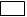 Pupil that attends this school Teacher/Member of staff at this school Resident within the proposed school street Resident outside the proposed school street Business within the proposed school street Business outside the proposed school street Person who works in the area Do you think there is a problem with traffic around the school?	Yes 				No	Thinking about the streets near school to what extent do you think the following are a problem?(Tick one per row) If you are a child, parent / carer or staff member at the school, which entrance do you usually use?Henshaw Street 			Howard Street    If you are a child, staff member or parent / carer at the school, how do you usually travel to school? (eg walk / drive / scoot / cycle / wheel)_________________________		   If you are a child or parent / carer at the school, are there factors that make it difficult for you to choose walking, scooting or cycling as a way of getting to school? If so, what might make it easier?Do you support or oppose the proposal to create a School Street on Henshaw Street?Support 			Do not support 		Support with reservations     Do you support or oppose the proposal to create a School Street on Howard Street?Support			Do not support 		Support with reservationsPlease use this space for any comments you may have on the proposed school street. Please make it clear which of the proposed school streets (Howard St or Henshaw St) you are commenting on.Would you be willing to volunteer some time to ensure that this school street is a success? The school street scheme relies on volunteers and cannot operate without sufficient volunteers. Volunteers work in pairs to put out the closure barriers on the road, escort exempt vehicles through the school street and help drivers understand where they can park. Volunteering can be for a regular slot or here and there when you have time. Training, equipment and support will be provided. If you would be willing to volunteer please leave your contact details below. If you would like to find out more about volunteering on the school street please contact Hannah Stanton (School Streets Officer for Trafford) at hannah@traffordcollective.org.ukContact Details ……………………………………………………………….		……………………………………………………………….How we use your feedback Due to the high number of consultation forms expected, it may not be possible to provide an individual response, however we will consider your comments to help us reach a decision on the proposals. Not at all Somewhat A Lot Speeding vehiclesTraffic Congestion Air Quality Dangerous parking or manoeuvres by vehicles